3GPP TSG- Meeting #141	S5-221330, ,  - 4.2	Class diagrams4.2.1	RelationshipsThis clause depicts the set of classes (e.g. IOCs) that encapsulates the information relevant for this IRP. This clause provides the overview of the relationships of relevant classes in UML. Subsequent clauses provide more detailed specification of various aspects of these classes.The following figure shows the containment/naming hierarchy and the associations of the classes defined in the present document. See Annex A of a class diagram that combines this figure with Figure 1 of [2], the class diagram of UIM.NOTE 1:	ManagedElement may be contained either -	in a SubNetwork (since SubNetwork inherits from Domain_ and ManagedElement inherits from ManagedElement_ and Domain_ name-contained ManagedElement_ as observed in the figure of Annex A) or -	in a MeContext instance as observed by the above figure or in the figure of Annex A. This either-or relation cannot be shown by using an {xor} constraint in the above figure. ManagedElement may also have no parent instance at all.NOTE 2:	VoidNOTE 3:	If the configuration contains several instances of SubNetwork, exactly one SubNetwork instance shall directly or indirectly contain all the other SubNetwork instances.NOTE 4:	The SubNetwork instance not contained in any other instance of SubNetwork is referred to as "the root SubNetwork instance".NOTE 5:	ManagementNode shall be contained in the root SubNetwork instance.NOTE 6:	If contained in a SubNetwork instance, MnsAgent shall be contained in the root SubNetwork instance.NOTE 7:	For a clarification on the choice of containment of the IRPAgent (since it has three possible parents), see the definition of MnsAgent.NOTE 8:	The MnsAgent shall be replaced by the IRPAgent in deployments using the IRP framework as defined in TS 32.102 [2]. Figure 4.2.1-1: NRM fragmentEach Managed Object is identified with a Distinguished Name (DN) according to 3GPP TS 32.300 [13] that expresses its containment hierarchy. As an example, the DN of a ManagedElement instance could have a format like:	SubNetwork=Sweden,MeContext=MEC-Gbg-1,ManagedElement=RNC-Gbg-1.NOTE 8:	VoidNOTE 9:	VoidFigure 4.2.1-2: Vendor specific data container NRM fragment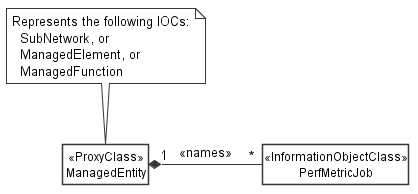 Figure 4.2.1-3: PM control NRM fragment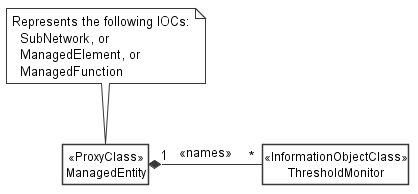 Figure 4.2.1-4: Threshold monitoring control NRM fragment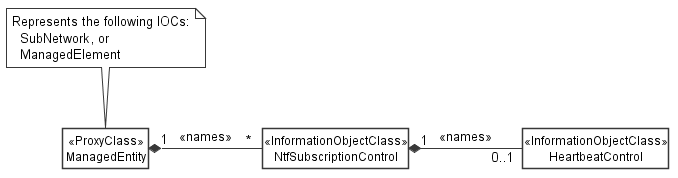 Figure 4.2.1-5: Notification subscription and heartbeat notification control NRM fragment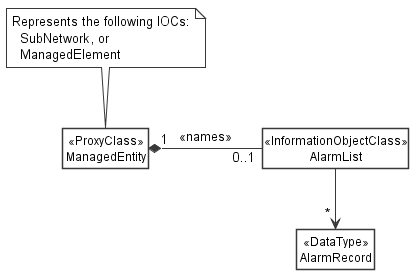 Figure 4.2.1-6: FM control NRM fragment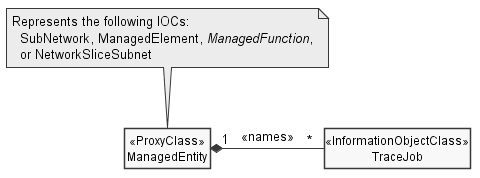 Figure 4.2.1-7: Trace control NRM fragment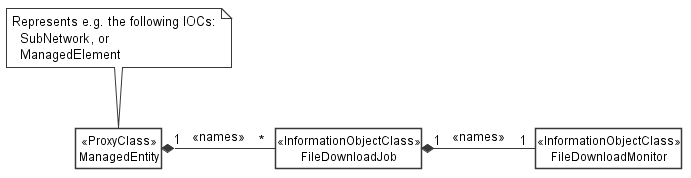 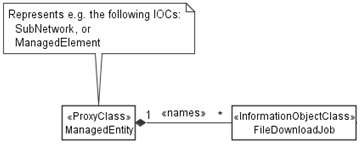 4.2.2	InheritanceThis clause depicts the inheritance relationships.Figure 4.2.2-1: NRM fragment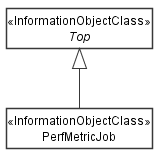 Figure 4.2.2-2: PM control NRM fragment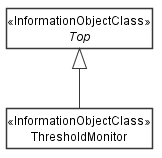 Figure 4.2.2-3: Threshold monitoring control NRM fragment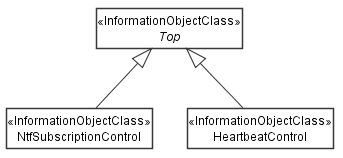 Figure 4.2.2-4: Notification subscription and heartbeat notification control NRM fragment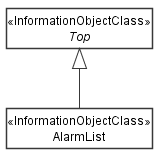 Figure 4.2.2-5: FM control NRM fragment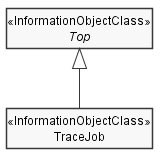 Figure 4.2.2-6: Trace control NRM fragment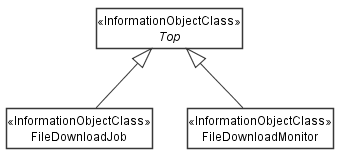 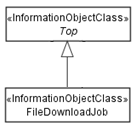 4.3.x	FileDownloadJob4.3.x.1	DefinitionThe "FileDownloadJob" represents a job on a MnS producer that downloads a file. It can be name-contained by "ManagedElement" or "SubNetwork".A "FileDownloadJob" is created by a MnS consumer to request that the MnS producer download a file from a specified location.  The creation request contains the information required by the MnS producer to download the file, namely the attribute "fileLocation".  The "jobProgress" attribute represents the status of a file download job and includes information the MnS Consumer can use to monitor the progress and result of the file download job.To cancel a file download, the MnS consumer shall set the "cancelJob" attribute to "TRUE".  The MnS Producer shall set "jobStatus" to "cancelling", and update it to "Cancelled" once the job has been cancelled. The optional "jobTimer" attribute indicates how long the job is considered applicable, e.g. based on how long the file is available for download.  The MnS Producer will cancel the job if not completed by then.4.3.x.2	Attributes4.3.x.3	Attribute constraintsNone.4.3.x.4	NotificationsThe common notifications defined in clause 4.5 are valid for this IOC, without exceptions or additions.4.4	Attribute definitions4.4.1	Attribute propertiesThe following table defines the properties of attributes specified in the present document. CR-Form-v12.1CR-Form-v12.1CR-Form-v12.1CR-Form-v12.1CR-Form-v12.1CR-Form-v12.1CR-Form-v12.1CR-Form-v12.1CR-Form-v12.1CHANGE REQUESTCHANGE REQUESTCHANGE REQUESTCHANGE REQUESTCHANGE REQUESTCHANGE REQUESTCHANGE REQUESTCHANGE REQUESTCHANGE REQUESTCRrevCurrent version:For HELP on using this form: comprehensive instructions can be found at 
http://www.3gpp.org/Change-Requests.For HELP on using this form: comprehensive instructions can be found at 
http://www.3gpp.org/Change-Requests.For HELP on using this form: comprehensive instructions can be found at 
http://www.3gpp.org/Change-Requests.For HELP on using this form: comprehensive instructions can be found at 
http://www.3gpp.org/Change-Requests.For HELP on using this form: comprehensive instructions can be found at 
http://www.3gpp.org/Change-Requests.For HELP on using this form: comprehensive instructions can be found at 
http://www.3gpp.org/Change-Requests.For HELP on using this form: comprehensive instructions can be found at 
http://www.3gpp.org/Change-Requests.For HELP on using this form: comprehensive instructions can be found at 
http://www.3gpp.org/Change-Requests.For HELP on using this form: comprehensive instructions can be found at 
http://www.3gpp.org/Change-Requests.Proposed change affects:UICC appsMERadio Access NetworkXCore NetworkXTitle:	Rel-17 Input to DraftCR 28.622 Add file download NRM fragmentRel-17 Input to DraftCR 28.622 Add file download NRM fragmentRel-17 Input to DraftCR 28.622 Add file download NRM fragmentRel-17 Input to DraftCR 28.622 Add file download NRM fragmentRel-17 Input to DraftCR 28.622 Add file download NRM fragmentRel-17 Input to DraftCR 28.622 Add file download NRM fragmentRel-17 Input to DraftCR 28.622 Add file download NRM fragmentRel-17 Input to DraftCR 28.622 Add file download NRM fragmentRel-17 Input to DraftCR 28.622 Add file download NRM fragmentRel-17 Input to DraftCR 28.622 Add file download NRM fragmentSource to WG:EricssonEricssonEricssonEricssonEricssonEricssonEricssonEricssonEricssonEricssonSource to TSG:SA5SA5SA5SA5SA5SA5SA5SA5SA5SA5Work item code:FIMAFIMAFIMAFIMAFIMADate:Date:Date:2022-01-06Category:Release:Release:Release:Rel-Use one of the following categories:
F  (correction)
A  (mirror corresponding to a change in an earlier 													release)
B  (addition of feature), 
C  (functional modification of feature)
D  (editorial modification)Detailed explanations of the above categories can
be found in 3GPP TR 21.900.Use one of the following categories:
F  (correction)
A  (mirror corresponding to a change in an earlier 													release)
B  (addition of feature), 
C  (functional modification of feature)
D  (editorial modification)Detailed explanations of the above categories can
be found in 3GPP TR 21.900.Use one of the following categories:
F  (correction)
A  (mirror corresponding to a change in an earlier 													release)
B  (addition of feature), 
C  (functional modification of feature)
D  (editorial modification)Detailed explanations of the above categories can
be found in 3GPP TR 21.900.Use one of the following categories:
F  (correction)
A  (mirror corresponding to a change in an earlier 													release)
B  (addition of feature), 
C  (functional modification of feature)
D  (editorial modification)Detailed explanations of the above categories can
be found in 3GPP TR 21.900.Use one of the following categories:
F  (correction)
A  (mirror corresponding to a change in an earlier 													release)
B  (addition of feature), 
C  (functional modification of feature)
D  (editorial modification)Detailed explanations of the above categories can
be found in 3GPP TR 21.900.Use one of the following categories:
F  (correction)
A  (mirror corresponding to a change in an earlier 													release)
B  (addition of feature), 
C  (functional modification of feature)
D  (editorial modification)Detailed explanations of the above categories can
be found in 3GPP TR 21.900.Use one of the following categories:
F  (correction)
A  (mirror corresponding to a change in an earlier 													release)
B  (addition of feature), 
C  (functional modification of feature)
D  (editorial modification)Detailed explanations of the above categories can
be found in 3GPP TR 21.900.Use one of the following categories:
F  (correction)
A  (mirror corresponding to a change in an earlier 													release)
B  (addition of feature), 
C  (functional modification of feature)
D  (editorial modification)Detailed explanations of the above categories can
be found in 3GPP TR 21.900.Use one of the following releases:
Rel-8	(Release 8)
Rel-9	(Release 9)
Rel-10	(Release 10)
Rel-11	(Release 11)
…
Rel-15	(Release 15)
Rel-16	(Release 16)
Rel-17	(Release 17)
Rel-18	(Release 18)Use one of the following releases:
Rel-8	(Release 8)
Rel-9	(Release 9)
Rel-10	(Release 10)
Rel-11	(Release 11)
…
Rel-15	(Release 15)
Rel-16	(Release 16)
Rel-17	(Release 17)
Rel-18	(Release 18)Reason for change:Reason for change:Requirements for file download were agreed at SA5#138. This contribution proposes the corresponding file download control NRM fragment.Requirements for file download were agreed at SA5#138. This contribution proposes the corresponding file download control NRM fragment.Requirements for file download were agreed at SA5#138. This contribution proposes the corresponding file download control NRM fragment.Requirements for file download were agreed at SA5#138. This contribution proposes the corresponding file download control NRM fragment.Requirements for file download were agreed at SA5#138. This contribution proposes the corresponding file download control NRM fragment.Requirements for file download were agreed at SA5#138. This contribution proposes the corresponding file download control NRM fragment.Requirements for file download were agreed at SA5#138. This contribution proposes the corresponding file download control NRM fragment.Requirements for file download were agreed at SA5#138. This contribution proposes the corresponding file download control NRM fragment.Requirements for file download were agreed at SA5#138. This contribution proposes the corresponding file download control NRM fragment.Summary of change:Summary of change:Add FileDownloadJob IOC to NRM, including support for common async operation monitoring.Add FileDownloadJob IOC to NRM, including support for common async operation monitoring.Add FileDownloadJob IOC to NRM, including support for common async operation monitoring.Add FileDownloadJob IOC to NRM, including support for common async operation monitoring.Add FileDownloadJob IOC to NRM, including support for common async operation monitoring.Add FileDownloadJob IOC to NRM, including support for common async operation monitoring.Add FileDownloadJob IOC to NRM, including support for common async operation monitoring.Add FileDownloadJob IOC to NRM, including support for common async operation monitoring.Add FileDownloadJob IOC to NRM, including support for common async operation monitoring.Consequences if not approved:Consequences if not approved:WI FIMA solution will lack download support.WI FIMA solution will lack download support.WI FIMA solution will lack download support.WI FIMA solution will lack download support.WI FIMA solution will lack download support.WI FIMA solution will lack download support.WI FIMA solution will lack download support.WI FIMA solution will lack download support.WI FIMA solution will lack download support.Clauses affected:Clauses affected:4.2, 4.3.A (new), 4.44.2, 4.3.A (new), 4.44.2, 4.3.A (new), 4.44.2, 4.3.A (new), 4.44.2, 4.3.A (new), 4.44.2, 4.3.A (new), 4.44.2, 4.3.A (new), 4.44.2, 4.3.A (new), 4.44.2, 4.3.A (new), 4.4YNOther specsOther specsX Other core specifications	 Other core specifications	 Other core specifications	 Other core specifications	TS/TR ... CR ... TS/TR ... CR ... TS/TR ... CR ... affected:affected:X Test specifications Test specifications Test specifications Test specificationsTS/TR ... CR ... TS/TR ... CR ... TS/TR ... CR ... (show related CRs)(show related CRs)X O&M Specifications O&M Specifications O&M Specifications O&M SpecificationsTS/TR 28.622 CR 0144 TS/TR 28.622 CR 0144 TS/TR 28.622 CR 0144 Other comments:Other comments:Baseline DraftCR for FIMA: S5-214758.Is a revision of S5-216291rev1_MS proposed during SA5#140e.
Definition uses a common datatype (JobProgress) as defined in S5-221023.Baseline DraftCR for FIMA: S5-214758.Is a revision of S5-216291rev1_MS proposed during SA5#140e.
Definition uses a common datatype (JobProgress) as defined in S5-221023.Baseline DraftCR for FIMA: S5-214758.Is a revision of S5-216291rev1_MS proposed during SA5#140e.
Definition uses a common datatype (JobProgress) as defined in S5-221023.Baseline DraftCR for FIMA: S5-214758.Is a revision of S5-216291rev1_MS proposed during SA5#140e.
Definition uses a common datatype (JobProgress) as defined in S5-221023.Baseline DraftCR for FIMA: S5-214758.Is a revision of S5-216291rev1_MS proposed during SA5#140e.
Definition uses a common datatype (JobProgress) as defined in S5-221023.Baseline DraftCR for FIMA: S5-214758.Is a revision of S5-216291rev1_MS proposed during SA5#140e.
Definition uses a common datatype (JobProgress) as defined in S5-221023.Baseline DraftCR for FIMA: S5-214758.Is a revision of S5-216291rev1_MS proposed during SA5#140e.
Definition uses a common datatype (JobProgress) as defined in S5-221023.Baseline DraftCR for FIMA: S5-214758.Is a revision of S5-216291rev1_MS proposed during SA5#140e.
Definition uses a common datatype (JobProgress) as defined in S5-221023.Baseline DraftCR for FIMA: S5-214758.Is a revision of S5-216291rev1_MS proposed during SA5#140e.
Definition uses a common datatype (JobProgress) as defined in S5-221023.This CR's revision history:This CR's revision history:First modificationNext modificationAttribute nameSisReadableisWritableisInvariantisNotifyablefileLocationMTTTFjobProgressMTTFTAttribute NameDocumentation and Allowed ValuesPropertiesheartbeatNtfPeriodPeriodicity of the heartbeat notification emission. The value of zero has the special meaning of stopping the heartbeat notification emission.Unit is in seconds.AllowedValues: non-negative integerstype: Integermultiplicity: 1isOrdered: N/AisUnique: N/AdefaultValue: 0isNullable: FalsetriggerHeartbeatNtfSetting this attribute to TRUE triggers an immediate additional heartbeat notification emission. Setting the value to FALSE has no observable result.The periodicity of notifyHeartbeat emission is not changed.AllowedValues: TRUE, FALSEtype: ENUMmultiplicity: 1isOrdered: N/AisUnique: N/AdefaultValue: FALSE isNullable: FalsenotificationRecipientAddressAddress of the notification recipient.allowedValues: N/Atype: String multiplicity: 1isOrdered: N/AisUnique: N/AdefaultValue: None isNullable: FalsenotificationTypesNotification types of notifications that are candidates for being forwarding to the notification recipient. If this attribute is absent, notifications of all types are candidates for being forwarding to the notification recipient.If the notificationFilter attribute is absent, all candidate notifications are forwarded to the notification recipient, otherwise the candidate notifications are discriminated by the filter specified by the notificationFilter attribute.AllowedValues: - notifyMOICreation- notifyMOIDeletion- notifyMOIAttributeValueChanges- notifyMOIChanges- notifyEvent- notifyNewAlarm- notifyChangedAlarm- notifyAckStateChanged- notifyComments- notifyCorrelatedNotificationChanged- notifyChangedAlarmGeneral- notifyClearedAlarm- notifyAlarmListRebuilt- notifyPotentialFaultyAlarmList- notifyFileReady- notifyFilePreparationError- notifyThresholdCrossingtype: ENUMmultiplicity: *isOrdered: FalseisUnique: TruedefaultValue: NoneisNullable: FalsenotificationFilterFilter to be applied to candidate notifications identified by the notificationTypes attribute. Only notifications that pass the filter criteria are forwarded to the notification recipient. All other notifications are discarded.The filter can be applied to any field of a notification.allowedValues: N/Atype: String multiplicity: 0..1isOrdered: N/AisUnique: N/AdefaultValue: None isNullable: FalsescopeScopes the managed object instances included in the notification subscription. If this attribute is absent, all objects below and including the base object are scoped.allowedValues: N/Atype: Scopemultiplicity: 0..1isOrdered: N/AisUnique: N/AdefaultValue: None isNullable: FalsescopeTypeIf the optional scopeLevel attribute is not supported or absent, allowed values of scopeType are BASE_ONLY and BASE_ALL.The value BASE_ONLY indicates only the base object is selected.The value BASE_ALL indicates the base object and all of its subordinate objects (incl. the leaf objects) are selected.If the scopeLevel attribute is supported and present, allowed values of scopeType are BASE_NTH_LEVEL and BASE_SUBTREE.The value BASE_NTH_LEVEL indicates all objects on the level, which is specified by the scopeLevel attribute, below the base object are selected. The base object is at scopeLevel zero.The value BASE_SUBTREE indicates the base object and all subordinate objects down to and including the objects on the level, which is specified by the scopeLevel attribute, are selected. The base object is at scopeLevel zero.allowedValues: N/Atype: ENUMmultiplicity: 1isOrdered: N/AisUnique: N/AdefaultValue: None isNullable: FalsescopeLevelSee definition of scopeType attribute.allowedValues: N/Atype: Integermultiplicity: 1isOrdered: N/AisUnique: N/AdefaultValue: None isNullable: FalsefarEndEntityThe value of this attribute shall be the Distinguished Name of the far end network entity to which the reference point is related.As an example, with EP_Iucs, if the instance of EP_Iucs is contained by one RncFunction instance, the farEndEntity is the Distinguished Name of the MscServerFunction instance to which this Iucs reference point is related. allowedValues: N/Atype: DNmultiplicity: 0..1isOrdered: N/AisUnique: N/AdefaultValue: None isNullable: FalselinkTypeThis attribute defines the type of the link. allowedValues: Signalling, Bearer, OAM&P, Other or multiple combinations of this type.type: Stringmultiplicity: 0..*isOrdered: FalseisUnique: TruedefaultValue: No isNullable: FalselocationNameThe physical location of this entity (e.g. an address). allowedValues: N/Atype: Stringmultiplicity: 0..1isOrdered: N/AisUnique: N/AdefaultValue: None isNullable: FalsemonitorGranularityPeriodGranularity period used to monitor measurements for threshold crossings. The period is defined in seconds.See Note 5allowedValues: Integer with a minimum value of 1type: Integermultiplicity: 1isOrdered: N/AisUnique: TruedefaultValue: None isNullable: FalsemonitorGranularityPeriodsGranularity periods supported for the monitoring of associated measurement types for thresholds. The period is defined in seconds.allowedValues: Integer with a minimum value of 1type: Integermultiplicity: *isOrdered: FalseisUnique: TruedefaultValue: NoneisNullable: FalsethresholdInfoListList of threshold infos.type: ThresholdInfomultiplicity: 1..*isOrdered: FalseisUnique: TruedefaultValue: NoneisNullable: FalsethresholdValueValue against which the monitored performance metric is compared at a threshold level in case the hysteresis is zero.allowedValues: float or integertype: Unionmultiplicity: 1isOrdered: NAisUnique: NAdefaultValue: NoneisNullable: FalsehysteresisHysteresis of a threshold. If this attribute is present the monitored performance metric is not compared against the threshold value as specified by the thresholdValue attribute but against a high and low threshold value given byhighThresholdValue- = thresholdValue + hysteresislowThresholdValue = thresholdValue - hysteresisWhen going up, the threshold is triggered when the performance metric reaches or crosses the high threshold value. When going down, the threshold is triggered when the performance metric reaches or crosses the low threshold value.A hysteresis may be present only when the monitored performance metric is not of type counter that can go up only. If present for a performance metric of type counter, it shall be ignored.allowedValues: non-negative float or integertype: Unionmultiplicity: 0..1isOrdered: NAisUnique: NAdefaultValue: NoneisNullable: FalsethresholdDirectionDirection of a threshold indicating the direction for which a threshold crossing triggers a threshold.When the threshold direction is configured to "UP", the associated treshold is triggered only when the performance metric value is going up upon reaching or crossing the threshold value. The treshold is not triggered, when the performance metric is going down upon reaching or crossing the threshold value.Vice versa, when the threshold direction is configured to "DOWN", the associated treshold is triggered only when the performance metric is going down upon reaching or crossing the threshold value. The treshold is not triggered, when the performance metric is going up upon reaching or crossing the threshold value.When the threshold direction is set to "UP_AND_DOWN" the treshold is active in both direcions.In case a threshold with hysteresis is configured, the threshold direction attribute shall be set to "UP_AND_DOWN".allowedValues:- UP- DOWN- UP_AND_DOWNtype: ENUMmultiplicity: 1isOrdered: NAisUnique: NAdefaultValue: NoneisNullable: FalseobjectClassClass of a managed object instance.allowedValues: N/Atype: Stringmultiplicity: 1isOrdered: N/AisUnique: N/AdefaultValue: NoneisNullable: FalseobjectInstanceManaged object instance identified by its DN.allowedValues: N/Atype: Stringmultiplicity: 1isOrdered: N/AisUnique: N/AdefaultValue: NoneisNullable: FalseobjectInstancesList of managed object instances. Each object instance is identified by its DN.allowedValues: N/Atype: Dnmultiplicity: *isOrdered: FalseisUnique: TruedefaultValue: NoneisNullable: FalsepeeParametersListThis attribute contains the parameter list for the control and monitoring of power, energy and environmental parameters of ManagedFunction instance(s). This list contains the following parameters:-	siteIdentification-	siteLatitude (optional)-	siteLongitude (optional)-	siteDescription -	equipmentType-	environmentType-	powerInterface siteIdentification: The identification of the site where the ManagedFunction resides.allowedValues: N/AsiteLatitude: The latitude of the site where the ManagedFunction instance resides, based on World Geodetic System (1984 version) global reference frame (WGS 84). Positive values correspond to the northern hemisphere. This attribute is optional in case of BTSFunction and RNCFunction instance(s).allowedValues: -90.0000 to +90.0000siteLongitude: The longitude of the site where the ManagedFunction instance resides, based on World Geodetic System (1984 version) global reference frame (WGS 84). Positive values correspond to degrees east of 0 degrees longitude. This attribute is optional in case of BTSFunction and RNCFunction instance(s).allowedValues: -180.0000 to +180.0000siteDescription: An operator defined description of the site where the ManagedFunction instance resides.allowedValues: N/A equipmentType: The type of equipment where the managedFunction instance resides. allowedValues: see clause 4.4.1 of ETSI ES 202 336-12 [18].environmentType: The type of environment where the managedFunction instance resides. allowedValues: see clause 4.4.1 of ETSI ES 202 336-12 [18].powerInterface: The type of power.allowedValues: see clause 4.4.1 of ETSI ES 202 336-12 [18].type: Stringmultiplicity: 0..*isOrdered: FalseisUnique: TruedefaultValue: NoneisNullable: TruepriorityLabelThis is a label that consumer would assign a value on a concrete instance of the managed object. The management system takes the value of this attribute into account. The effect of this attribute value to the subject managed entity is not standardizedtype: Integermultiplicity: 1isOrdered: N/AisUnique: N/AdefaultValue: NoneisNullable: FalseprotocolVersionVersions(s) and additional descriptive information for the protocol(s) used for the associated communication link. Syntax and semantic is not specified.allowedValues: N/Atype: Stringmultiplicity: *isOrdered: FalseisUnique: TruedefaultValue: NoneisNullable: FalsesetOfMccSet of Mobile Country Code (MCC). The MCC uniquely identifies the country of domicile of the mobile subscriber. MCC is part of the IMSI (TS 23.003 [5])This list contains all the MCC values in subordinate object instances to this SubNetwork instance.allowedValues: See clause 2.3 of TS 23.003 [5] for MCC allocation principles.type: Integermultiplicity: 1..*isOrdered: FalseisUnique: TruedefaultValue: No default valueisNullable: FalseswVersionThe software version of the ManagementNode or ManagedElement (this is used for determining which version of the vendor specific information is valid for the ManagementNode or ManagedElement).allowedValues: N/Atype: Stringmultiplicity: 0..1isOrdered: N/AisUnique: N/AdefaultValue: NoneisNullable: FalsesystemDNDistinguished Name (DN) of a IRPAgent or a MnSAgent.allowedValues: N/Atype: DNmultiplicity: 0..1isOrdered: N/AisUnique: N/AdefaultValue: NoneisNullable: FalseuserDefinedStateAn operator defined state for operator specific usage.allowedValues: N/Atype: Stringmultiplicity: 0..1isOrdered: N/AisUnique: N/AdefaultValue: NoneisNullable: FalseuserLabelA user-friendly (and user assignable) name of this object.allowedValues: N/Atype: Stringmultiplicity: 0..1isOrdered: N/AisUnique: N/AdefaultValue: NoneisNullable: FalsevendorNameThe name of the vendor.allowedValues: N/Atype: Stringmultiplicity: 0..1isOrdered: N/AisUnique: N/AdefaultValue: NoneisNullable: FalsevnfParametersListThis attribute contains the parameter set of the VNF instance(s) corresponding to an NE. Each entry in the list contains:-	vnfInstanceId-	vnfdId (optional)-	flavourId (optional) -	autoScalable (optional)vnfInstanceId: VNF instance identifier (vnfInstanceId, see section 9.4.2 of [16] and section B2.4.2.1.2.3 of [17]).See Note 1.vnfdId: Identifier of the VNFD on which the VNF instance is based, see section 9.4.2 of [16]. This attribute is optional.Note: the value of this attribute is identical to that of the same attribute in clause 9.4.2 of ETSI GS NFV-IFA 008 [16].flavourId: Identifier of the VNF Deployment Flavour applied to this VNF instance, see section 9.4.3 of [16]. This attribute is optional.Note: the value of this attribute is identical to that of the same attribute in clause 9.4.3 of ETSI GS NFV-IFA 008 [16].autoScalable: Indicator of whether the auto-scaling of this VNF instance is enabled or disabled. The type is Boolean. This attribute is optional.See Note2.The presence of this attribute indicates that the ManagedFunction represented by the MOI is a virtualized function. See Note 3.allowedValues: N/AA string length of zero for vnfInstanceId means the VNF instance(s) corresponding to the MOI does not exist (e.g. has not been instantiated yet, has already been terminated).type: Stringmultiplicity: *isOrdered: FalseisUnique: TruedefaultValue: NoneisNullable: TruevsDataVendor specific attributes of the type vsDataType. The attribute definitions including constraints (value ranges, data types, etc.) are specified in a vendor specific data format file. allowedValues: --type: --multiplicity: --isOrdered: --isUnique: --defaultValue: --isNullable: FalsevsDataFormatVersionName of the data format file, including version.allowedValues: N/Atype: Stringmultiplicity: 1isOrdered: N/AisUnique: N/AdefaultValue: NoneisNullable: FalsevsDataTypeType of vendor specific data contained by this instance, e.g. relation specific algorithm parameters, cell specific parameters for power control or re-selection or a timer. The type itself is also vendor specific.allowedValues: N/Atype: Stringmultiplicity: 1isOrdered: N/AisUnique: N/AdefaultValue: NoneisNullable: FalsesupportedPerfMetricGroupsA set of performance metric groups. When this attribute is contained in a managed object it may define performance metrics for this object and all descendant objects.allowedValues: N/Atype: SupportedPerfMetricGroupmultiplicity: *isOrdered: FalseisUnique: TruedefaultValue: NoneallowedValues: N/AisNullable: FalseperformanceMetricsList of performance metrics.Performance metrics include measurements defined in TS 28.552 [20] and KPIs defined in TS 28.554 [28]. Performance metrics can also be specified by other SDOs, or be vendor specific. Performance metrics are identified with their names.For measurements defined in TS 28.552 [20] the name is constructed as follows:-	"family.measurementName.subcounter" for measurement types with subcounters-	"family.measurementName" for measurement types without subcounters-	"family" for measurement familiesFor KPIs defined in TS 28.554 [28] the name is defined in the KPI definitions template as the component designated with e).A name can also identify a vendor specific performance metric or a group of vendor specific performance metrics.allowedValues: N/Atype: Stringmultiplicity: *isOrdered: FalseisUnique: TruedefaultValue: NoneisNullable: FalserootObjectInstancesList of object instances. Each object instance is identified by its DN and designates the root of a subtree that contains the root object and all descendant objects.type: Dnmultiplicity: *isOrdered: FalseisUnique: TruedefaultValue: NoneisNullable: FalsereportingMethodsList of reporting methods for performance metricsallowedValues:  - "FILE_BASED_LOC_SET_BY_PRODUCER", - "FILE_BASED_LOC_SET_BY_CONSUMER", - "STREAM_BASED"type: ENUMmultiplicity: *isOrdered: FalseisUnique: TruedefaultValue: NoneisNullable: FalsenFServiceTypeThe parameter defines the type of the managed NF service instanceallowedValues: See clause 7.2 of TS 23.501[22]type: ENUMmultiplicity: 1isOrdered: N/AisUnique: TruedefaultValue: NoneisNullable: FalseoperationsThis parameter defines set of operations supported by the managed NF service instance.allowedValues: See TS 23.502[23] for supporting operationstype: Operationmultiplicity: 1..*isOrdered: FalseisUnique: TruedefaultValue: No default valueisNullable: FalseOperation.nameThis parameter defines the name of the operation of the managed NF service instance.allowedValues: N/Atype: Stringmultiplicity: 1isOrdered: FalseisUnique: FalsedefaultValue: NoneisNullable: TrueallowedNFTypesThis parameter identifies the type of network functions allowed to access the operation of the managed NF service instance.allowedValues: See TS 23.501[22] for NF typestype:  ENUMmultiplicity: 1..*isOrdered: FalseisUnique: TruedefaultValue: NoneisNullable: FalseoperationSemanticsThis paramerter identifies the semantics type of the operation. See TS 23.502[23]allowedValues: “Request/Response”, “Subscribe/Notify”. type:  ENUMmultiplicity: 1isOrdered: N/AisUnique: N/AdefaultValue: NoneisNullable: FalsesAPThis parameter specifies the service access point of the managed NF service instance.allowedValues: N/Atype: SAPmultiplicity: 1isOrdered: N/AisUnique: N/AdefaultValue: NoneisNullable: FalsehostThis parameter specifies the host address of the managed NF service instance. It can be FQDN (See TS 23.003 [5]) or an IPv4 address (See RFC 791 [24]) or an IPv6 address (See RFC 2373 [25]).allowedValues: N/Atype: Stringmultiplicity: 1isOrdered: FalseisUnique: N/AdefaultValue: NoneisNullable: FalseportThis parameter specifies the transport port of the managed NF service instance.allowedValues: 1 - 65535type: Integermultiplicity: 1isOrdered: FalseisUnique: FalsedefaultValue: NoneisNullable: FalseusageStateUsage state of a managed object instance. It describes whether the resource is actively in use at a specific instant, and if so, whether or not it has spare capacity for additional users at that instant. allowedValues: "IDLE", "ACTIVE", "BUSY".The meaning of these values is as defined in 3GPP TS 28.625 [21] and ITU-T X.731 [19].type: ENUMmultiplicity: 1isOrdered: N/AisUnique: N/AdefaultValue: NoneisNullable: FalseregistrationStateThis parameter defines the registration status of the managed NF service instance.allowedValues: "Registered", "Deregistered".type: ENUMmultiplicity: 1isOrdered: N/AisUnique: N/AdefaultValue: DeregisteredisNullable: FalsejobIdIdentifier of a PerfMetricJob job.type: Stringmultiplicity: 0..1isOrdered: N/AisUnique: N/AdefaultValue: NoneisNullable: FalsegranularityPeriodGranularity period used to produce measurements. The period is defined in seconds.See Note 4.allowedValues: Integer with a minimum value of 1type: Integermultiplicity: 1isOrdered: N/AisUnique: N/AdefaultValue: NoneisNullable: FalsegranularityPeriodsGranularity periods supported for the production of associated measurement types. The period is defined in seconds.allowedValues: Integer with a minimum value of 1type: Integermultiplicity: *isOrdered: False isUnique: defaultValue: NoneisNullable: FalsereportingCtrlSelecting the reporting method and defining associated control parameters.type: ReportingCtrlmultiplicity: 1isOrdered: N/AisUnique: N/AdefaultValue: NoneisNullable: FalsefileReportingPeriodFor the file-based reporting method this is the time window during which collected measurements are stored into the same file before the file is closed and a new file is opened. The period is defined in minutes.allowedValues: Multiples of granularityPeriodtype: Integermultiplicity: 1isOrdered: N/AisUnique: N/AdefaultValue: NoneisNullable: FalsefileLocationFile location allowedValues: Not applicable.type: Stringmultiplicity: 1isOrdered: N/AisUnique: N/AdefaultValue: NoneisNullable: TruestreamTargetThe stream target for the stream-based reporting method.allowedValues: N/Atype: Stringmultiplicity: 1isOrdered: N/AisUnique: N/AdefaultValue: None isNullable: TrueadministrativeStateAdministrative state of a managed object instance. The administrative state describes the permission to use or prohibition against using the object instance. The adminstrative state is set by the MnS consumer.allowedValues: LOCKED, UNLOCKED. type: ENUMmultiplicity: 1isOrdered: N/AisUnique: N/AdefaultValue: LOCKEDisNullable: FalseoperationalStateOperational state of manged object instance. The operational state describes if an object instance is operable ("ENABLED") or inoperable ("DISABLED"). This state is set by the object instance or the MnS producer and is hence READ-ONLY.allowedValues: ENABLED, DISABLED.type: ENUMmultiplicity: 1isOrdered: N/AisUnique: N/AdefaultValue: DISABLEDisNullable: FalsealarmRecordsList of alarm recordsallowedValues: N/Atype: AlarmRecordmultiplicity: *isOrdered: N/AisUnique: Truedefault value: NoneisNullable: TruenumOfAlarmRecordsNumber of alarm records in the AlarmList.allowedValues: 0 to x where x is vendor specific.type: integermultiplicity: 1isOrdered: N/AisUnique: N/AdefaultValue: NoneisNullable: FalselastModificationTime an alarm record was modified the last timeallowedValues: N/Atype: DateTimemultiplicity: 1isOrdered: N/AisUnique: N/AdefaultValue: NoneisNullable: FalsetjJobTypeIt specifies the MDT mode and it specifies also whether the TraceJob represents only MDT, Logged MBSFN MDT, Trace or a combined Trace and MDT job. The attribute is applicable for Trace, MDT, RCEF and RLF reporting.See the clause 5.9a of TS 32.422 [30] for additional details on the allowed values.type: ENUMmultiplicity: 1isOrdered: N/AisUnique: N/AdefaultValue: TRACE_ONLYisNullable: FalsetjListOfInterfacesIt specifies the interfaces that need to be traced.The attribute is applicable only for Trace. In case this attribute is not used, it carries a null semantic.See the clause 5.5 of TS 32.422 [30] for additional details on the allowed values.type:  ENUMmultiplicity: 1..*isOrdered: N/AisUnique: N/AdefaultValue: NoisNullable: TruetjListOfNeTypesIt specifies the network element types where the trace should be activated. The attribute is applicable only for Trace with Signalling Based Trace activation. In case this attribute is not used, it carries a null semantic.See the clause 5.4 of TS 32.422 [30] for additional details on the allowed values.type:  ENUMmultiplicity: 1..*isOrdered: N/AisUnique: N/AdefaultValue: NoisNullable: TruetjPLMNTargetIt specifies which PLMN that the subscriber of the session to be recorded uses as selected PLMN. PLMN Target might differ from the PLMN specified in the Trace Reference.See the clause 5.9b of 3GPP TS 32.422 [30] for additional details on the allowed values.type: PlmnIdmultiplicity: 1isOrdered: N/AisUnique: TruedefaultValue: No isNullable: TruetjStreamingTraceConsumerURIIt specifies the Uniform Resource Identifier (URI) of the Streaming Trace data reporting MnS consumer (a.k.a. streaming target).See the clause 5.9 c of TS 32.422 [30] for additional details on the allowed values.type: Stringmultiplicity: 1isOrdered: N/AisUnique: N/AdefaultValue: No isNullable: TruetjTraceCollectionEntityAddressIt specifies the address of the Trace Collection Entity when the attribute tjTraceReportingFormat is configured for the file-based reporting. The attribute is applicable for both Trace and MDT.See the clause 5.9 of TS 32.422 [30] for additional details on the allowed values.type: IpAddressmultiplicity: 1isOrdered: N/AisUnique: N/AdefaultValue: No isNullable: TruetjTraceDepthIt specifies the trace depth. The attribute is applicable only for Trace. In case this attribute is not used, it carries a null semantic.See the clause 5.3 of 3GPP TS 32.422 [30] for additional details on the allowed values.type: ENUMmultiplicity: 1isOrdered: N/AisUnique: N/AdefaultValue: MAXIMUM isNullable: TruetjTraceReferenceA globally unique identifier, which uniquely identifies the Trace Session that is created by the TraceJob. In case of shared network, it is the MCC and MNC of the Participating Operator that request the trace session that shall be provided.The attribute is applicable for both Trace and MDT.See the clause 5.6 of 3GPP TS 32.422 [30] for additional details on the allowed values.type: TraceReferencemultiplicity: 1isOrdered: N/AisUnique: TruedefaultValue: None isNullable: FalsetjTraceRecordSessionReferenceAn identifier, which identifies the Trace Recording Session. The attribute is applicable for both Trace and MDT.See the clause 5.7 of 3GPP TS 32.422 [30] for additional details on the allowed values.type: Stringmultiplicity: 1isOrdered: N/AisUnique: TruedefaultValue: None isNullable: FalsetjTraceReportingFormatIt specifies the trace reporting format - streaming trace reporting or file-based trace reporting.See the clause 5.11 of 3GPP TS 32.422 [30] for additional details on the allowed values.type: ENUMmultiplicity: 1isOrdered: N/AisUnique: N/AdefaultValue: FILE isNullable: FalsetjTraceTargetIt specifies the target object of the Trace and MDT. The attribute is applicable for both Trace and MDT. This attribute includes the ID type of the target as an enumeration and the ID value(s).The tjTraceTarget shall be "PUBLIC_ID" in case of a Management Based Activation is done to an SCSCFFunction (Serving Call Session Control Function) or PCSCFFunction (Proxy Call Session Control Function) (TS 28.705[44]). The tjTraceTarget shall be "UTRAN_CELL" only in case of the UTRAN cell traffic trace function. The tjTraceTarget shall be "E-UTRAN_CELL" only in case of E-UTRAN cell traffic trace function.The tjTraceTarget shall be "NG-RAN_CELL" only in case of NR cell traffic trace function.The tjTraceTarget shall be either "IMSI", "IMEI" or "IMEISV" if the Trace Session is activated to any of the following ManagedEntity(ies):-	HSSFunction (Home Subscriber Server) (TS 28.705 [44])-	MscServerFunction (Mobile Switching Centre Server) (TS 28.702 [45])-	SgsnFunction (Serving GPRS Support Node) (TS 28.702[45])-	GgsnFunction (Gateway GPRS Support Node) (TS 28.702[45])-	BmscFunction (Broadcast Multicast Service Centre) (TS 28.702[45])-	RncFunction (Radio Network Controller) (TS 28.652[46])-	MmeFunction (Mobility Management Entity) (TS 28.708[47])-	ServingGWFunction (Serving Gateway) (TS 28.708[47])-	PGWFunction (PDN Gateway) (TS 28.708[47]).The tjTraceTarget shall be either “SUPI” or “IMEISV” if the Trace Session is activated to any of the following ManagedEntity(ies) (TS 28.541[48]):- 	AFFunction- 	AMFFunction- 	AUSFunction- 	NEFFunction- 	NRFFunction- 	NSSFFunction- 	PCFFunction- 	SMFFunction- 	UPFFunction- 	UDMFunctionIn case of signalling based MDT, the tjTraceTarget attribute shall be able to carry "PUBLIC_ID", "IMSI", "IMEI",  "IMEISV)" or "SUPI".In case of management based Immediate MDT, the tjTraceTarget attribute shall be null value.In case of management based Logged MDT, the tjTraceTarget attribute shall carry an "eNB" or a "gNB" or an "RNC". The Logged MDT should be initiated on the specified eNB/gNB/RNC in tjTraceTarget. In case of RLF reporting, or RCEF reporting, the tjTraceTarget attribute shall be null value.type: Stringmultiplicity: 1isOrdered: N/AisUnique: N/AdefaultValue: No isNullable: TruetjTriggeringEventIt specifies the triggering event parameter of the trace session. The attribute is applicable only for Trace. In case this attribute is not used, it carries a null semantic.See the clause 5.1 of 3GPP TS 32.422 [30] for additional details on the allowed values.type: ENUMmultiplicity: 1isOrdered: N/AisUnique: N/AdefaultValue: No isNullable: TruetjMDTAnonymizationOfDataIt specifies the level of anonymization for management based MDT.See the clause 5.10.12 of 3GPP TS 32.422 [30] for additional details on the allowed values.type: ENUMmultiplicity: 1isOrdered: N/AisUnique: N/AdefaultValue: NO_IDENTITY isNullable: TruetjMDTAreaConfigurationForNeighCellIt specifies the area for which UE is requested to perform measurement logging for neighbour cells which have list of frequencies. If it is not configured, the UE shall perform measurement logging for all the neighbour cells.Applicable only to NR Logged MDT.See the clause 5.10.26 of 3GPP TS 32.422 [30] for additional details on the allowed values.type: AreaConfigmultiplicity: 1..*isOrdered: N/AisUnique: N/AdefaultValue: No isNullable: TruetjMDTAreaScopeIt specifies MDT area scope when activates an MDT job. For RLF and RCEF reporting it specifies the eNB/gNB or list of eNBs/gNBs where the RLF or RCEF reports should be collected.List of cells/TA/LA/RA for signalling based MDT or management based Logged MDT.List of cells for management based Immediate MDT.Cell, TA, LA, RA are mutually exclusive.One or list of eNBs/gNBs for RLF and RCEF reportingSee the clause 5.10.2 of 3GPP TS 32.422 [30] for additional details on the allowed values.type: AreaScopemultiplicity: 1..*isOrdered: N/AisUnique: N/AdefaultValue: No isNullable: TruetjMDTCollectionPeriodRrmLteIt specifies the collection period for collecting RRM configured measurement samples for M3 in LTE. The attribute is applicable only for Immediate MDT. In case this attribute is not used, it carries a null semantic.See the clause 5.10.20 of 3GPP TS 32.422 [30] for additional details on the allowed values.type: ENUMmultiplicity: 1isOrdered: N/AisUnique: N/AdefaultValue: No isNullable: TruetjMDTCollectionPeriodRrmUmtsIt specifies the collection period for collecting RRM configured measurement samples for M3, M4, M5 in UMTS. The attribute is applicable only for Immediate MDT. In case this attribute is not used, it carries a null semantic.See the clause 5.10.21 of 3GPP TS 32.422 [30] for additional details on the allowed values.type: ENUMmultiplicity: 1isOrdered: N/AisUnique: N/AdefaultValue: No isNullable: TruetjMDTEventListForTriggeredMeasurementIt specifies event types for event triggered measurement in the case of logged NR MDT.  Each trace session may configure at most one event. The UE shall perform logging of measurements only upon certain condition being fulfilled:-	Out of coverage.-	A2 event.See the clause 5.10.28 of 3GPP TS 32.422 [30] for additional details on the allowed values.type: ENUMmultiplicity: 1isOrdered: N/AisUnique: N/AdefaultValue: No isNullable: TruetjMDTEventThresholdIt specifies the threshold which should trigger the reporting in case A2 event reporting in LTE and NR or 1F/1l event in UMTS. The attribute is applicable only for Immediate MDT and when tjMDTReportingTrigger is configured for A2 event in LTE and NR or 1F event or 1l event in UMTS. In case this attribute is not used, it carries a null semantic.See the clauses 5.10.7 and 5.10.7a of 3GPP TS 32.422 [30] for additional details on the allowed values.type: Integermultiplicity: 1isOrdered: N/AisUnique: N/AdefaultValue: No isNullable: TruetjMDTListOfMeasurementsIt specifies the UE measurements that shall be collected in an Immediate MDT job. The attribute is applicable only for Immediate MDT. In case this attribute is not used, it carries a null semantic.See the clause 5.10.3 of 3GPP TS 32.422 [30] for additional details on the allowed values.type: ENUMmultiplicity: 1isOrdered: N/AisUnique: N/AdefaultValue: No isNullable: TruetjMDTLoggingDurationIt specifies how long the MDT configuration is valid at the UE in case of Logged MDT. The attribute is applicable only for Logged MDT and Logged MBSFN MDT. In case this attribute is not used, it carries a null semantic.See the clause 5.10.9 of 3GPP TS 32.422 [30] for additional details on the allowed values.type: ENUMmultiplicity: 1isOrdered: N/AisUnique: N/AdefaultValue: No isNullable: TruetjMDTLoggingIntervalIt specifies the periodicty for Logged MDT. The attribute is applicable only for Logged MDT and Logged MBSFN MDT. In case this attribute is not Sused, it carries a null semantic.See the clause 5.10.8 of 3GPP TS 32.422 [30] for additional details on the allowed values.type: ENUMmultiplicity: 1isOrdered: N/AisUnique: N/AdefaultValue: No isNullable: TruetjMDTLoggingEventThresholdIt specifies the threshold which should trigger the reporting in case of event based reporting of logged NR MDT. The attribute is applicable only for Logged MDT and when tjMDTReportType is configured for event triggered reporting and when tjMDTEventListForTriggeredMeasurement is configured for L1 event. In case this attribute is not used, it carries a null semantic.See the clause 5.10.36 of TS 32.422 [30] for additional details on the allowed values.type: Integermultiplicity: 1isOrdered: N/AisUnique: N/AdefaultValue: No isNullable: TruetjMDTLoggedHysteresisIt specifies the hysteresis used within the entry and leave condition of the L1 event based reporting of logged NR MDT. The attribute is applicable only for Logged MDT, when tjMDTReportType is configured for event triggered reporting and when tjMDTEventListForTriggeredMeasurement is configured for L1 event. In case this attribute is not used, it carries a null semantic.See the clause 5.10.37 of TS 32.422 [30] for additional details on the allowed values.type: Integermultiplicity: 1isOrdered: N/AisUnique: N/AdefaultValue: No isNullable: TruetjMDTLoggedTimeToTriggerIt specifies the threshold which should trigger the reporting in case of event based reporting of logged NR MDT. The attribute is applicable only for Logged MDT, when tjMDTReportType is configured for event triggered reporting and when tjMDTEventListForTriggeredMeasurement is configured for L1 event. In case this attribute is not used, it carries a null semantic.See the clauses 5.10.38 of TS 32.422 [30] for additional details on the allowed values.type: ENUMmultiplicity: 1isOrdered: N/AisUnique: N/AdefaultValue: No isNullable: TruetjMDTMBSFNAreaListThe MBSFN Area consists of a MBSFN Area ID and Carrier Frequency (EARFCN). The target MBSFN area List can have up to 8 entries. This parameter is applicable only if the job type is Logged MBSFN MDT.See the clause 5.10.25 of  TS 32.422 [30] for additional details on the allowed values.type: MbsfnAreamultiplicity: 1..8isOrdered: N/AisUnique: N/AdefaultValue: No isNullable: TruetjMDTMeasurementPeriodLTEIt specifies the collection period for the Data Volume (M4) and  Scheduled IP throughput measurements (M5) for LTE MDT taken by the eNB. The attribute is applicable only for Immediate MDT. In case this attribute is not used, it carries a null semantic.See the clause 5.10.23 of  TS 32.422 [30] for additional details on the allowed values.type: ENUMmultiplicity: 1isOrdered: N/AisUnique: N/AdefaultValue: No isNullable: TruetjMDTCollectionPeriodM6LteIt specifies the collection period for the Packet Delay measurement (M6) for MDT taken by the eNB. The attribute is applicable only for Immediate MDT. In case this attribute is not used, it carries a null semantic.See the clause 5.10.32 of  TS 32.422 [30] for additional details on the allowed values.type: ENUMmultiplicity: 1isOrdered: N/AisUnique: N/AdefaultValue: No isNullable: TruetjMDTCollectionPeriodM7LteIt specifies the collection period for the Packet Loss Rate measurement (M7) for LTE MDT taken by the eNB. The attribute is applicable only for Immediate MDT. In case this attribute is not used, it carries a null semantic.See the clause 5.10.33 of TS 32.422 [30] for additional details on the allowed values.type: ENUMmultiplicity: 1isOrdered: N/AisUnique: N/AdefaultValue: No isNullable: TruetjMDTMeasurementPeriodUMTSIt specifies the collection period for the Data Volume (M6) and Throughput measurements (M7) for UMTS MDT taken by RNC. The attribute is applicable only for Immediate MDT. In case this attribute is not used, it carries a null semantic.See the clause 5.10.22 of  TS 32.422 [30] for additional details on the allowed values.type: ENUMmultiplicity: 1isOrdered: N/AisUnique: N/AdefaultValue: No isNullable: TruetjMDTCollectionPeriodRrmNRIt specifies the collection period for collecting RRM configured measurement samples for M4, M5 in NR. The attribute is applicable only for Immediate MDT. In case this attribute is not used, it carries a null semantic.See the clause 5.10.30 of  TS 32.422 [30] for additional details on the allowed values.type: ENUMmultiplicity: 1isOrdered: N/AisUnique: N/AdefaultValue: No isNullable: TruetjMDTCollectionPeriodM6NRIt specifies the collection period for the Packet Delay measurement (M6) for NR MDT taken by the gNB. The attribute is applicable only for Immediate MDT. In case this attribute is not used, it carries a null semantic.See the clause 5.10.34 of  TS 32.422 [30] for additional details on the allowed values.type: ENUMmultiplicity: 1isOrdered: N/AisUnique: N/AdefaultValue: No isNullable: TruetjMDTCollectionPeriodM7NRIt specifies the collection period for the Packet Loss Rate measurement (M7) for NR MDT taken by the gNB. The attribute is applicable only for Immediate MDT. In case this attribute is not used, it carries a null semantic.See the clause 5.10.35 of  TS 32.422 [30] for additional details on the allowed values.type: ENUMmultiplicity: 1isOrdered: N/AisUnique: N/AdefaultValue: No isNullable: TruetjMDTM4ThresholdUmtsIt specifies the threshold which should trigger the reporting in case of event-triggered periodic reporting for M4 (UE power headroom measurement) in UMTS. In case this attribute is not used, it carries a null semantic.See the clause 5.10.39 of TS 32.422 [30] for additional details on the allowed values.type: Integermultiplicity: 1isOrdered: N/AisUnique: N/AdefaultValue: No isNullable: TruetjMDTMeasurementQuantityIt specifies the measurements that are collected in an MDT job for a UMTS MDT configured for event triggered reporting.See the clause 5.10.15 of  TS 32.422 [30] for additional details on the allowed values.type: ENUMmultiplicity: 1isOrdered: N/AisUnique: N/AdefaultValue: No isNullable: TruetjMDTPLMNListIt indicates the PLMNs where measurement collection, status indication and log reporting are allowed.See the clause 5.10.24 of  TS 32.422 [30] for additional details on the allowed values.type: PlmnIdmultiplicity: 1..16isOrdered: N/AisUnique: N/AdefaultValue: No isNullable: TruetjMDTPositioningMethodIt specifies what positioning method should be used in the MDT job.See the clause 5.10.19 of  TS 32.422 [30] for additional details on the allowed values.type: Integermultiplicity: 1isOrdered: N/AisUnique: N/AdefaultValue: No isNullable: TruetjMDTReportAmountIt specifies the number of measurement reports that shall be taken for periodic reporting while the UE is in connected. The attribute is applicable only for Immediate MDT and when tjMDTReportingTrigger is configured for periodical measurements. In case this attribute is not used, it carries a null semantic.See the clause 5.10.6 of  TS 32.422 [30] for additional details on the allowed values.type: ENUMmultiplicity: 1isOrdered: N/AisUnique: N/AdefaultValue: No isNullable: TruetjMDTReportingTriggerIt specifies whether periodic or event based measurements should be collected. The attribute is applicable only for Immediate MDT and when the tjMDTListOfMeasurements is configured for M1 (for UMTS, LTE and NR) or M2 (only for UMTS). In case this attribute is not used, it carries a null semantic.See the clause 5.10.4 of  TS 32.422 [30] for additional details on the allowed values.type: ENUMmultiplicity: 1isOrdered: N/AisUnique: N/AdefaultValue: No isNullable: TruetjMDTReportIntervalIt specifies the interval between the periodical measurements that shall be taken when the UE is in connected mode. The attribute is applicable only for Immediate MDT and when tjMDTReportingTrigger is configured for periodical measurements. In case this attribute is not used, it carries a null semantic.See the clause 5.10.5 of 3GPP TS 32.422 [30] for additional details on the allowed values.type: ENUMmultiplicity: 1isOrdered: N/AisUnique: N/AdefaultValue: No isNullable: TruetjMDTReportTypeIt specifies report type for logged NR MDT as:- 	periodical.-	event triggered.See the clause 5.10.27 of 3GPP TS 32.422 [30] for additional details on the allowed values.type: ENUMmultiplicity: 1isOrdered: N/AisUnique: N/AdefaultValue: No isNullable: TruetjMDTSensorInformationIt specifies which sensor information shall be included in logged NR MDT and immediate NR MDT measurement if they are available.  The following sensor measurement can be included or excluded for the UE: -	Barometric pressure.-	UE speed.-	UE orientation.See the clause 5.10.29 of 3GPP TS 32.422 [30] for additional details on the allowed values.type: ENUMmultiplicity: 1..*isOrdered: N/AisUnique: N/AdefaultValue: No isNullable: TruetjMDTTraceCollectionEntityIDIt specifies the TCE Id which is sent to the UE in Logged MDT.See the clause 5.10.11 of 3GPP TS 32.422 [30] for additional details on the allowed values.type: Integermultiplicity: 1isOrdered: N/AisUnique: N/AdefaultValue: No isNullable: TruemccMobile Country CodeallowedValues: As defined by the data typetype: Mccmultiplicity: 1isOrdered: N/AisUnique: N/AdefaultValue: No valueisNullable: FalsemncMobile NetworkallowedValues: As defined by the data typetype: Mncmultiplicity: 1isOrdered: N/AisUnique: N/AdefaultValue: No valueisNullable: FalsetraceIdAn identifier, which identifies the Trace (together with MCC and MNC). This is a 3 byte Octet String.See the clause 5.6 of 3GPP TS 32.422 [30] for additional details on the allowed values.type: Stringmultiplicity: 1isOrdered: N/AisUnique: N/AdefaultValue: No valueisNullable: FalsefreqInfoIt specifies the carrier frequency and bands used in a cell.type: FreqInfomultiplicity: 1isOrdered: N/AisUnique: N/AdefaultValue: No valueisNullable: FalsearfcnRF Reference Frequency as defined in TS 38.104 [35], clause 5.4.2.1. The frequency provided identifies the absolute frequency position of the reference resource block (Common RB 0) of the carrier. Its lowest subcarrier is also known as Point A.allowedValues: 0, 1, …,3279165type: Integermultiplicity: 1isOrdered: N/AisUnique: N/AdefaultValue: No valueisNullable: FalsefreqBandsList of NR frequency operating bands. Primary NR Operating Band as defined in TS 38.104 [35], clause 5.4.2.3.The value 1 corresponds to n1, value 2 corresponds to NR operating band n2, etc.allowedValues: 1, 2, …,1024type: Integermultiplicity: 1..*isOrdered: N/AisUnique: N/AdefaultValue: No valueisNullable: FalsepciListList of neighbour cells subject for MDT scope.allowedValues: 0, 1, …,1007type: Integermultiplicity: 1..32isOrdered: N/AisUnique: N/AdefaultValue: No valueisNullable: FalsetacTracking Area CodeallowedValues: As defined by the data typetype: Tacmultiplicity: 1isOrdered: N/AisUnique: N/AdefaultValue: No valueisNullable: FalseeutraCellIdListList of E-UTRAN cells identified by E-UTRAN-CGIallowedValues: As defined by the data typetype: EutraCellIdmultiplicity: 1..32isOrdered: FalseisUnique: TruedefaultValue: No valueisNullable: FalsenrCellIdListList of NR cells identified by NG-RAN CGIallowedValues: As defined by the data typetype: NrCellIdmultiplicity: 1..32isOrdered: FalseisUnique: TruedefaultValue: No valueisNullable: FalsetacListTracking Area Code listallowedValues: As defined by the data typetype: Tacmultiplicity: 1..8isOrdered: FalseisUnique: TruedefaultValue: No valueisNullable: FalsetaiListTracking Area Identity listallowedValues: As defined by the data typetype: Taimultiplicity: 1..8isOrdered: FalseisUnique: TruedefaultValue: No valueisNullable: FalsembsfnAreaIdMBSFN Area IdentifierAllowedValues: 1, 2, …type: Integermultiplicity: 1isOrdered: N/AisUnique: N/AdefaultValue: No valueisNullable: FalseearfcnCarrier Frequency AllowedValues: 1, 2, …type: Integermultiplicity: 1isOrdered: N/AisUnique: N/AdefaultValue: No valueisNullable: FalsemnsLabelHuman-readable name of management service.type: Stringmultiplicity: 1isOrdered: N/AisUnique: N/AdefaultValue: NoneisNullable: FalsemnsTypeType of management service.allowedValues:  ProvMnS, FaultSupervisionMnS, StreamingDataReportingMnS, FileDataReportingMnStype: ENUMmultiplicity: 1isOrdered: N/AisUnique: N/AdefaultValue: NoneisNullable: FalsemnsVersionVersion of management service.type: Stringmultiplicity: 1isOrdered: N/AisUnique: N/AdefaultValue: NoneisNullable: FalsemnsAddressAddressing information for Management Service operations.type: Stringmultiplicity: 1isOrdered: N/AisUnique: N/AdefaultValue: NoneisNullable: FalseNOTE 1:	The value of this attribute is identical to that of the same attribute in clause 9.4.2 of ETSI GS NFV-IFA 008 [16].NOTE 2:	The value of this attribute is identical to that of the attribute isAutoscaleEnabled included in vnfConfigurableProperty in clause 9.4.2 of ETSI GS NFV-IFA 008 [16].NOTE 3:	The presence of the attribute vnfParametersList, whose vnfInstanceId with a string length of zero, in createMO operation can trigger the instantiation of the related VNF/VNFC instances.NOTE 4:	The GP defines the measurement data production rate. The supported rates are dependent on the capacity of the producer involved (e.g. the processing power of the producer, the complexity of the measurement type involved etc) and therefore, it cannot be standardized for all producers involved. The supported GPs reflects the agreement between producer and the consumer involved.NOTE 5:	The monitoring granularity period defines the measurements monitoring period. The supported monitoring periods are dependent on the capacity of the producer involved (e.g. the processing power of the producer, the complexity of the measurement type involved etc) and therefore, it cannot be standardized for all producers involved. The supported monitoring GPs reflect the agreement between producer and the consumer involved.NOTE 6:	The supported threshold levels are dependent on the capacity of the producer involved (e.g. the processing power of the producer, number of measurements being measured by the producer at the time, the complexity of the measurement type involved etc) and therefore, it cannot be standardized for all producers involved. The supported levels can only reflect the negotiated agreement between producer and the consumer involved.NOTE 1:	The value of this attribute is identical to that of the same attribute in clause 9.4.2 of ETSI GS NFV-IFA 008 [16].NOTE 2:	The value of this attribute is identical to that of the attribute isAutoscaleEnabled included in vnfConfigurableProperty in clause 9.4.2 of ETSI GS NFV-IFA 008 [16].NOTE 3:	The presence of the attribute vnfParametersList, whose vnfInstanceId with a string length of zero, in createMO operation can trigger the instantiation of the related VNF/VNFC instances.NOTE 4:	The GP defines the measurement data production rate. The supported rates are dependent on the capacity of the producer involved (e.g. the processing power of the producer, the complexity of the measurement type involved etc) and therefore, it cannot be standardized for all producers involved. The supported GPs reflects the agreement between producer and the consumer involved.NOTE 5:	The monitoring granularity period defines the measurements monitoring period. The supported monitoring periods are dependent on the capacity of the producer involved (e.g. the processing power of the producer, the complexity of the measurement type involved etc) and therefore, it cannot be standardized for all producers involved. The supported monitoring GPs reflect the agreement between producer and the consumer involved.NOTE 6:	The supported threshold levels are dependent on the capacity of the producer involved (e.g. the processing power of the producer, number of measurements being measured by the producer at the time, the complexity of the measurement type involved etc) and therefore, it cannot be standardized for all producers involved. The supported levels can only reflect the negotiated agreement between producer and the consumer involved.NOTE 1:	The value of this attribute is identical to that of the same attribute in clause 9.4.2 of ETSI GS NFV-IFA 008 [16].NOTE 2:	The value of this attribute is identical to that of the attribute isAutoscaleEnabled included in vnfConfigurableProperty in clause 9.4.2 of ETSI GS NFV-IFA 008 [16].NOTE 3:	The presence of the attribute vnfParametersList, whose vnfInstanceId with a string length of zero, in createMO operation can trigger the instantiation of the related VNF/VNFC instances.NOTE 4:	The GP defines the measurement data production rate. The supported rates are dependent on the capacity of the producer involved (e.g. the processing power of the producer, the complexity of the measurement type involved etc) and therefore, it cannot be standardized for all producers involved. The supported GPs reflects the agreement between producer and the consumer involved.NOTE 5:	The monitoring granularity period defines the measurements monitoring period. The supported monitoring periods are dependent on the capacity of the producer involved (e.g. the processing power of the producer, the complexity of the measurement type involved etc) and therefore, it cannot be standardized for all producers involved. The supported monitoring GPs reflect the agreement between producer and the consumer involved.NOTE 6:	The supported threshold levels are dependent on the capacity of the producer involved (e.g. the processing power of the producer, number of measurements being measured by the producer at the time, the complexity of the measurement type involved etc) and therefore, it cannot be standardized for all producers involved. The supported levels can only reflect the negotiated agreement between producer and the consumer involved.End of modifications